Titel van het project:      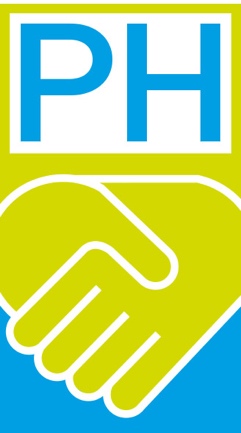 Gegevens over uw organisatieNaam en adresNaam		:      Postadres	:      Postcode	:       Plaatsnaam :      Bezoekadres	:      Postcode	:       Plaatsnaam :      Website	:      Email		:      ContactpersoonFunctie		:      Telefoon	:      Rechtsvorm en bestuurRechtsvorm			:      Jaar van oprichting 		:      Doelstelling van uw organisatie:Inschrijvingsnummer bij de KvK	:      Leden van het bestuur:Financiële gegevensNB: Bij aanvragen boven € 10.000, - een jaarrekening meezenden.Bank- of giro rekeningnummer	:      T.n.v. 				:      Plaats 				:      Eerdere aanvragen voor projectbijdragenHeeft de organisatie al eerder een aanvraag ingediend?		 Ja	 NeeWerd de aanvraag toen gehonoreerd? 				 Ja	 NeeGeef een toelichting:ProjectgegevensNaam van het projectSoort project	:      Doelstelling	:Omschrijving van het projectNB: Voeg een uitgebreid projectplan toeDoelgroep en toegevoegde waarde voor deze doelgroep:Wie zijn de belangrijkste betrokkenen bij het project:Tijdpad en plan van aanpak van het projectVoorbereiding					:      Start uitvoering					:      Tussentijdse rapportages			:      Voltooiing project				:      Financiële en inhoudelijke verantwoording	:      ProjectkostenNB: Voeg begrotingen van het lopend jaar en van komend jaar toe.Gedegen en gespecificeerde begroting met planning inclusief externe kosten:Eigen bijdrage aanvrager			:      Gevraagde bijdrage van PH			:      Andere financiers:FinancieringNB: Voeg een dekkingspan toe.Hoe is de financiering van het project geregeld?Hoe worden de projectkosten na oplevering van het project, afgedekt in de begroting?Geef een toelichting.ContactHoe bent u in contact gekomen met de PH?OndertekeningPlaats		:      Datum		:      Naam		:      Functie		:      Handtekening directie:Secretariaat Vereniging NCPH  |  p/a Kopseweg 19  |  6522 KB Nijmegen  |  e-mail: secrncph@gmail.com